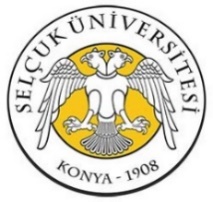 YGG EĞİTİM TOPLANTIFORMUDoküman NoSÜ-KYS-BİDB-FRM-20YGG EĞİTİM TOPLANTIFORMUYayın Tarihi01.02.2018YGG EĞİTİM TOPLANTIFORMURevizyon Tarihi/No00YGG EĞİTİM TOPLANTIFORMUSayfa No 1-1Bilgi İşlem Daire BaşkanıBilgi İşlem Daire BaşkanıKaan Doğan ERDOĞANEğitim TarihiKalite TemsilcisiKalite TemsilcisiAbdullah BAŞOĞULToplantı YeriEğitim KonusuEğitimi VerenİSİMGÖREVİMZAHazırlayan Kalite Yönetim TemsilcisiOnaylayan Daire BaşkanıSayfa No1/1Abdullah BAŞOĞULKaan Doğan ERDOĞANSayfa No1/1